High School Community InvolvementActivity RecordConfirmation that activities have been completed:Student Signature:  			Date:					Parent Signature:  			Date:___________________		_________________			___________________		_________________	Student name:Grade:Date:Teacher:Principal:Telephone:Community Involvement ActivitiesCommunity Involvement ActivitiesCommunity Involvement ActivitiesCommunity Involvement ActivitiesCommunity Involvement ActivitiesCompletion of ActivitiesCompletion of ActivitiesCompletion of Activities Plan of commitment to volunteer: Plan of commitment to volunteer: Plan of commitment to volunteer: Plan of commitment to volunteer: Plan of commitment to volunteer:ActivityEst.# of hrs.Estimated date of CompletionOrganization Name and telephone #Supervisor’s NameDate of Completion# of hrs.Supervisor’s Signature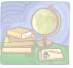 